RESUMO DE DESIGN PARA DESIGN DE WEBSITE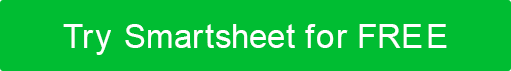 CLIENTECLIENTECLIENTETÍTULO DO PROJETOTÍTULO DO PROJETOTÍTULO DO PROJETONOME DO CLIENTENOME DO CLIENTENOME DO CLIENTEINFORMAÇÕES DE CONTATOINFORMAÇÕES DE CONTATOINFORMAÇÕES DE CONTATOPONTO DE CONTATOENDEREÇO DE E-MAILTELEFONEENDEREÇOVISÃO GERAL DO PROJETO  VISÃO GERAL DO PROJETO  VISÃO GERAL DO PROJETO  PROPÓSITO  Por que você gostaria de um novo website?PROPÓSITO  Por que você gostaria de um novo website?PROPÓSITO  Por que você gostaria de um novo website?OBJETIVO  impacto final?  Ou seja, vendas, geração de lead, tráfego, presença on-line, etc. OBJETIVO  impacto final?  Ou seja, vendas, geração de lead, tráfego, presença on-line, etc. OBJETIVO  impacto final?  Ou seja, vendas, geração de lead, tráfego, presença on-line, etc. PÚBLICO-ALVOPÚBLICO-ALVOPÚBLICO-ALVOAlvo do projeto  , quem estamos tentando alcançar?Alvo do projeto  , quem estamos tentando alcançar?Alvo do projeto  , quem estamos tentando alcançar?ALVO DA  MARCA com quem a marca fala?ALVO DA  MARCA com quem a marca fala?ALVO DA  MARCA com quem a marca fala?REAÇÃO DESEJADA  Quais ações deseja que seu mercado tome?REAÇÃO DESEJADA  Quais ações deseja que seu mercado tome?REAÇÃO DESEJADA  Quais ações deseja que seu mercado tome?ANÁLISE COMPETITIVAANÁLISE COMPETITIVAANÁLISE COMPETITIVAMERCADO / LUGARES DE CONCORRENTES DE  MERCADO FORNECEM LINKS para sites concorrentes e outros locais importantes do seu setorMERCADO / LUGARES DE CONCORRENTES DE  MERCADO FORNECEM LINKS para sites concorrentes e outros locais importantes do seu setorMERCADO / LUGARES DE CONCORRENTES DE  MERCADO FORNECEM LINKS para sites concorrentes e outros locais importantes do seu setorDESIGN  fornece links /explicações sobre elementos de design de sites que você gostaDESIGN  fornece links /explicações sobre elementos de design de sites que você gostaDESIGN  fornece links /explicações sobre elementos de design de sites que você gostaFUNCIONALIDADE  fornece links/explicações sobre a funcionalidade de sites que você gostaFUNCIONALIDADE  fornece links/explicações sobre a funcionalidade de sites que você gostaFUNCIONALIDADE  fornece links/explicações sobre a funcionalidade de sites que você gostaREVISÃO ATUAL DO SITEREVISÃO ATUAL DO SITEREVISÃO ATUAL DO SITEListe aspectos positivos do site atualListar aspectos negativos do site atualNíveis de tráfego atuaisNíveis de desempenho atuaisPacote atual de hospedagem e hostListe quaisquer aspectos negativos do ambiente atual de hospedagemListe quaisquer aspectos negativos do ambiente atual de hospedagemARQUITETURA DE LOCALARQUITETURA DE LOCALARQUITETURA DE LOCALARQUITETURA DE LOCALARQUITETURA DE LOCALARQUITETURA DE LOCALSeu site atual oferece um mapa de site?Seu site atual oferece um mapa de site?Seu site atual oferece um mapa de site?Número atual de seçõesNúmero atual de seçõesNúmero atual de seçõesLista de seçõesLista de seçõesNúmero atual de páginasNúmero atual de páginasNúmero atual de páginasLista de páginasLista de páginasOS RECURSOS DESEJADOs  marcam tudo o que se aplicaOS RECURSOS DESEJADOs  marcam tudo o que se aplicaOS RECURSOS DESEJADOs  marcam tudo o que se aplicaOS RECURSOS DESEJADOs  marcam tudo o que se aplicaOS RECURSOS DESEJADOs  marcam tudo o que se aplicaOS RECURSOS DESEJADOs  marcam tudo o que se aplicaBlogBlogBlogLogin de membrosConsistência do navegadorConsistência do navegadorConsistência do navegadorCompatibilidade móvelLimpar navegaçãoLimpar navegaçãoLimpar navegaçãoBoletimInformações de contatoInformações de contatoInformações de contatoVisual e descrições de produtosInformações essenciais da empresaInformações essenciais da empresaInformações essenciais da empresaConteúdo de website relevanteNavegação fácilNavegação fácilNavegação fácilComentários e testemunhosFácil de editar/atualizar (para quem não tem conhecimento técnico)Fácil de editar/atualizar (para quem não tem conhecimento técnico)Fácil de editar/atualizar (para quem não tem conhecimento técnico)Recurso barra de pesquisaEcommerceEcommerceEcommerceAmigável ao SEOPERGUNTAS FREQÜENTESPERGUNTAS FREQÜENTESPERGUNTAS FREQÜENTESSegurançaTempos de carga rápidaTempos de carga rápidaTempos de carga rápidaIntegração de mídia socialFormulários de feedback e contatoFormulários de feedback e contatoFormulários de feedback e contatoPesquisasGalerias - MídiaGalerias - MídiaGalerias - MídiaDesign intuitivo e experiência do usuário na modaGalerias - FotoGalerias - FotoGalerias - FotoAcessibilidade do usuárioBom processamento de erroBom processamento de erroBom processamento de erroArquitetura de informações bem planejadaOUTROS RECURSOS  listam todos os outros recursos desejados não nomeados acimaOUTROS RECURSOS  listam todos os outros recursos desejados não nomeados acimaOUTROS RECURSOS  listam todos os outros recursos desejados não nomeados acimaOUTROS RECURSOS  listam todos os outros recursos desejados não nomeados acimaOUTROS RECURSOS  listam todos os outros recursos desejados não nomeados acimaOUTROS RECURSOS  listam todos os outros recursos desejados não nomeados acimaSITE DESIGNSITE DESIGNSITE DESIGNSITE DESIGNSITE DESIGNLOOK AND FEEL  descrevem quaisquer elementos importantes do estilo de designLOOK AND FEEL  descrevem quaisquer elementos importantes do estilo de designLOOK AND FEEL  descrevem quaisquer elementos importantes do estilo de designLOOK AND FEEL  descrevem quaisquer elementos importantes do estilo de designLOOK AND FEEL  descrevem quaisquer elementos importantes do estilo de designVocê tem um guia de estilo atual?Você tem um guia de estilo atual?Você tem um guia de estilo atual?Você tem um guia de estilo atual?Se sim, é importante que o site adeque estritamente ao seu guia de estilo? Se sim, é importante que o site adeque estritamente ao seu guia de estilo? Se sim, é importante que o site adeque estritamente ao seu guia de estilo? Se sim, é importante que o site adeque estritamente ao seu guia de estilo? ESTETICISTA DESEJADO  marca tudo o que se aplicaESTETICISTA DESEJADO  marca tudo o que se aplicaESTETICISTA DESEJADO  marca tudo o que se aplicaESTETICISTA DESEJADO  marca tudo o que se aplicaESTETICISTA DESEJADO  marca tudo o que se aplicaAcessívelAlta TecnologiaAlta TecnologiaAutoritativoHumildeHumildeCuidarMinimalistaMinimalistaClássicoModernoModernoLimpoNatural /OrgânicaNatural /OrgânicaCorporativaBrincalhãoBrincalhãoConfiável / EspecialistaPrestígioPrestígioEleganteRetroRetroEmocionanteSimplesSimplesFrescoLisoLisoFunkySofisticadoSofisticadoHandcraftedStarkStarkÚtilEleganteEleganteOUTROS DESCRITORES listam  todos os outros descritores estéticos desejados não nomeados acimaOUTROS DESCRITORES listam  todos os outros descritores estéticos desejados não nomeados acimaOUTROS DESCRITORES listam  todos os outros descritores estéticos desejados não nomeados acimaOUTROS DESCRITORES listam  todos os outros descritores estéticos desejados não nomeados acimaOUTROS DESCRITORES listam  todos os outros descritores estéticos desejados não nomeados acimaPESQUISABILIDADE  PESQUISAR FRASES / PALAVRAS-CHAVE  lista as principais frases e palavras-chave usadas para encontrar seu siteMÍDIA SOCIALESTRATÉGIA DE MÍDIA SOCIAL EXISTENTE  MELHORIAS DESEJADAS  descrevem quaisquer áreas de melhoria a serem tratadas na estratégia social atualLINKS DE PERFIL SOCIAL EXISTENTES  NOVAS PLATAFORMAS DESEJADAS  listam todos os novos perfis de mídia que você deseja desenvolver e os resultados desejadosCONTEÚDO DE WEBSITE PRODUÇÃO/AQUISIÇÃO  de conteúdo atual descreve como o conteúdo atual é produzido e gerenciadoREQUISITOS DE CONTEÚDO  descrevem todas as necessidades de conteúdo para um novo siteCONTEÚDO ESCRITO ELEMENTOS GRÁFICOS  logotipos, ícones, gráficos e gráficos, etc. FOTOGRAFIA MULTIMÍDIA  OUTROSAGENDAVISÃO GERAL DA PROGRAMAÇÃOMARCOS /PRAZOS IMPORTANTESORÇAMENTOQUANTIDADEALÉM DISSOincluir qualquer informação crítica adicionalDISCLAIMERTodos os artigos, modelos ou informações fornecidos pelo Smartsheet no site são apenas para referência. Embora nos esforcemos para manter as informações atualizadas e corretas, não fazemos representações ou garantias de qualquer tipo, expressas ou implícitos, sobre a completude, precisão, confiabilidade, adequação ou disponibilidade em relação ao site ou às informações, artigos, modelos ou gráficos relacionados contidos no site. Qualquer dependência que você deposita em tais informações está, portanto, estritamente em seu próprio risco.